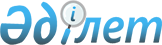 Об утверждении Правил проведения раздельных сходов местного сообщества и количественного состава представителей жителей сел для участия в сходе местного сообщества Кособинского сельского округа Карабалыкского района Костанайской областиРешение маслихата Карабалыкского района Костанайской области от 15 февраля 2024 года № 90
      В соответствии с пунктом 6 статьи 39-3 Закона Республики Казахстан "О местном государственном управлении и самоуправлении в Республике Казахстан", приказом Министра национальной экономики Республики Казахстан от 23 июня 2023 года № 122 "Об утверждении Типовых правил проведения раздельных сходов местного сообщества" Карабалыкский районный маслихат РЕШИЛ:
      1. Утвердить прилагаемые Правила проведения раздельных сходов местного сообщества Кособинского сельского округа Карабалыкского района Костанайской области согласно приложению 1 к настоящему решению.
      2. Утвердить количественный состав представителей жителей сел для участия в сходе местного сообщества Кособинского сельского округа Карабалыкского района Костанайской области согласно приложению 2 к настоящему решению.
      3. Настоящее решение вводится в действие по истечении десяти календарных дней после дня его первого официального опубликования.
      СОГЛАСОВАНО
      Аким Кособинского
      сельского округа
      ___________ Е. Бисекеев
      "__ " ________ 2024 года Правила проведения раздельных сходов местного сообщества Кособинского сельского округа Карабалыкского района Костанайской области 1. Общие положения
      1. Настоящие Правила проведения раздельных сходов местного сообщества Кособинского сельского округа Карабалыкского района Костанайской области разработаны в соответствии с пунктом 6 статьи 39-3 Закона Республики Казахстан "О местном государственном управлении и самоуправлении в Республике Казахстан", приказом Министра национальной экономики Республики Казахстан от 23 июня 2023 года № 122 "Об утверждении Типовых правил проведения раздельных сходов местного сообщества" и устанавливают порядок проведения раздельных сходов местного сообщества жителей сел Кособинского сельского округа.
      2. В настоящих Правилах используются следующие основные понятия:
      1) раздельный сход местного сообщества – непосредственное участие жителей (членов местного сообщества) сел в избрании представителей для участия в сходе местного сообщества;
      2) местное сообщество – совокупность жителей (членов местного сообщества), проживающих на территории соответствующей административно – территориальной единицы, в границах которой осуществляется местное самоуправление, формируются и функционируют его органы. 2. Порядок проведения раздельных сходов местного сообщества
      3. Для проведения раздельного схода местного сообщества территория Кособинского сельского округа подразделяется на участки (села).
      4. На раздельных сходах местного сообщества избираются представители для участия в сходе местного сообщества в количестве не более трех человек.
      5. Акимом сельского округа созывается и организуется проведение раздельного схода местного сообщества в пределах Кособинского сельского округа.
      6. О времени, месте созыва раздельных сходов местного сообщества и обсуждаемых вопросах население местного сообщества оповещается акимом Кособинского сельского округа не позднее чем за десять календарных дней до дня его проведения через средства массовой информации или иными способами.
      7. Перед открытием раздельного схода местного сообщества проводится регистрация присутствующих жителей соответствующего села.
      Не допускается участие в раздельном сходе местного сообщества несовершеннолетних лиц, лиц, признанных судом недееспособными, а также лиц, содержащихся в местах лишения свободы по приговору суда.
      Раздельный сход местного сообщества считается состоявшимся при участии не менее десяти процентов жителей (членов местного сообщества), проживающих в данном селе.
      8. Раздельный сход местного сообщества открывается акимом Кособинского сельского округа или уполномоченным им лицом.
      Председателем раздельного схода местного сообщества является аким Кособинского сельского округа или уполномоченное им лицо.
      На раздельном сходе местного сообщества ведется протокол, для оформления протокола раздельного схода местного сообщества открытым голосованием избирается секретарь.
      9. Кандидатуры представителей жителей сел Кособинского сельского округа для участия в сходе местного сообщества выдвигаются участниками раздельного схода местного сообщества в соответствии с количественным составом, утвержденным маслихатом района.
      10. Голосование проводится открытым способом персонально по каждой кандидатуре. Избранными считаются кандидаты, набравшие наибольшее количество голосов участников раздельного схода местного сообщества.
      Председатель раздельного схода пользуется правом решающего голоса в случае, если при голосовании на раздельном сходе местного сообщества голоса участников разделяются поровну.
      11. Протокол раздельного схода местного сообщества подписывается председателем и секретарем и в течение двух рабочих дней со дня проведения раздельного схода передается секретарем схода в аппарат акима Кособинского сельского округа для регистрации.
      На сходе местного сообщества или собрании местного сообщества ведется протокол, в котором указываются:
      1) дата и место проведения схода местного сообщества или собрания местного сообщества;
      2) общее число членов местного сообщества, проживающих на соответствующей территории и имеющих право участвовать в сходе местного сообщества или на собрании местного сообщества;
      3) количество и список присутствующих с указанием фамилии, имени, отчества (при его наличии);
      4) фамилия, имя, отчество (при его наличии) председателя и секретаря схода местного сообщества или собрания местного сообщества;
      5) повестка дня, содержание выступлений и принятые решения. Количественный состав представителей жителей сел для участия в сходе местного сообщества Кособинского сельского округа Карабалыкского района Костанайской области
					© 2012. РГП на ПХВ «Институт законодательства и правовой информации Республики Казахстан» Министерства юстиции Республики Казахстан
				
      Председатель Карабалыкского районного маслихата 

Г. Балбаева
Приложение 1к решению Карабалыкскогорайонного маслихатаот 15 февраля 2024 года№ 90Приложение 2к решению Карабалыкскогорайонного маслихатаот 15 февраля 2024 года№ 90
Наименование населенного пункта
Количество представителей (человек)
Для жителей села Славенка Кособинского сельского округа Карабалыкского района Костанайской области
3
Для жителей села Кособа Кособинского сельского округа Карабалыкского района Костанайской области
2
Для жителей села Октябрьское Кособинского сельского округа Карабалыкского района Костанайской области
2
Всего
7